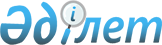 О бюджете Енбекшильдерского сельского округа района Биржан сал на 2022 - 2024 годыРешение маслихата района Биржан сал Акмолинской области от 27 декабря 2021 года № С-12/9.
      В соответствии с пунктом 2 статьи 9-1 Бюджетного кодекса Республики Казахстан, подпунктом 1) пункта 1 и пунктом 2-7 статьи 6 Закона Республики Казахстан "О местном государственном управлении и самоуправлении в Республике Казахстан", маслихат района Биржан сал РЕШИЛ:
      1. Утвердить бюджет Енбекшильдерского сельского округа района Биржан сал на 2022 - 2024 годы, согласно приложениям 1, 2 и 3 соответственно, в том числе на 2022 год в следующих объемах:
      1) доходы – 47 235,3 тысяч тенге, в том числе:
      налоговые поступления – 2 268 тысяч тенге;
      неналоговые поступления – 0 тысяч тенге;
      поступления от продажи основного капитала – 0 тысяч тенге;
      поступления трансфертов – 44 967,3 тысяч тенге;
      2) затраты – 47 361,3 тысяч тенге;
      3) чистое бюджетное кредитование – 0 тысяч тенге;
      4) сальдо по операциям с финансовыми активами – 0 тысяч тенге;
      5) дефицит (профицит) бюджета – - 126 тысяч тенге;
      6) финансирование дефицита (использование профицита) бюджета – 126 тысяч тенге.
      Сноска. Пункт 1 - в редакции решения маслихата района Биржан сал Акмолинской области от 30.11.2022 № С-23/10 (вводится в действие с 01.01.2022).


      1-1. Учесть, что в бюджете Енбекшильдерского сельского округа на 2022 год, используются свободные остатки бюджетных средств, образовавшиеся на 1 января 2022 года, в сумме 126 тысяч тенге.
      Сноска. Решение дополнено пунктом 1-1 в соответствии с решением маслихата района Биржан сал Акмолинской области от 10.04.2022 № С-17/10 (вводится в действие с 01.01.2022).


      2. Утвердить доходы бюджета Енбекшильдерского сельского округа района Биржан сал за счет следующих источников:
      1) налоговых поступлений, в том числе:
      налогов на имущество;
      налога на транспортные средства;
      поступления за пользование природных и других ресурсов.
      3. Учесть, что в бюджете Енбекшильдерского сельского округа района Биржан сал на 2022 год предусмотрен объем субвенции в сумме 22 504 тысяч тенге.
      4. Учесть, что в составе поступлений бюджета Енбекшильдерского сельского округа района Биржан сал на 2022 год предусмотрены целевые трансферты из республиканского бюджета согласно приложению 4.
      5. Учесть, что в составе поступлений бюджета Енбекшильдерского сельского округа района Биржан сал на 2022 год предусмотрены целевые трансферты из районного бюджета согласно приложению 5.
      6. Настоящее решение вводится в действие с 1 января 2022 года. Бюджет Енбекшильдерского сельского округа на 2022 год
      Сноска. Приложение 1 - в редакции решения маслихата района Биржан сал Акмолинской области от 30.11.2022 № С-23/10 (вводится в действие с 01.01.2022). Бюджет Енбекшильдерского сельского округа на 2023 год Бюджет Енбекшильдерского сельского округа на 2024 год Гарантированные трансферты из Национального фонда Республики Казахстан на 2022 год
      Сноска. Приложение 4 - в редакции решения маслихата района Биржан сал Акмолинской области от 22.07.2022 № С-18/10 (вводится в действие с 01.01.2022). Целевые трансферты из районного бюджета на 2022 год
      Сноска. Приложение 5 - в редакции решения маслихата района Биржан сал Акмолинской области от 22.07.2022 № С-18/10 (вводится в действие с 01.01.2022). Целевые трансферты из областного бюджета на 2022 год
      Сноска. Решение дополнено приложением 6 в соответствии с решением маслихата района Биржан сал Акмолинской области от 22.07.2022 № С-18/10 (вводится в действие с 01.01.2022); в редакции решения маслихата района Биржан сал Акмолинской области от 30.11.2022 № С-23/10 (вводится в действие с 01.01.2022).
					© 2012. РГП на ПХВ «Институт законодательства и правовой информации Республики Казахстан» Министерства юстиции Республики Казахстан
				
      Секретарь маслихатарайона Биржан сал

C.Шауенов
Приложение 1 к решению
маслихата района Биржан сал
от 27 декабря 2021 года
№ С-12/9
Категория 
Категория 
Категория 
Категория 
Сумма, тысяч тенге
Класс 
Класс 
Класс 
Сумма, тысяч тенге
Подкласс
Подкласс
Сумма, тысяч тенге
Наименование
Сумма, тысяч тенге
1
2
3
4
5
1. Доходы
47235,3
1
Налоговые поступления
2268
1
Подоходный налог 
0
2
Индивидуальный подоходный налог
0
4
Налоги на собственность
2268
1
Налоги на имущество
1134
3
Земельный налог
0
4
Налог на транспортные средства
1134
5
Внутренние налоги на товары, работы и услуги
0
3
Поступления за пользование природных и других ресурсов
0
2
Неналоговые поступления
0
1
Доходы от государственной собственности
0
5
Доходы от аренды имущества, находящегося в государственной собственности
0
3
Поступления от продажи основного капитала
0
1
Продажа государственного имущества, закрепленного за государственными учреждениями
0
1
Продажа государственного имущества, закрепленного за государственными учреждениями
0
4
Поступления трансфертов
44967,3
2
Трансферты из вышестоящих органов государственного управления
44967,3
3
Трансферты из районного (города областного значения) бюджета
44967,3
Функциональная группа
Функциональная группа
Функциональная группа
Функциональная группа
Функциональная группа
Сумма, тысяч тенге
Функциональная подгруппа
Функциональная подгруппа
Функциональная подгруппа
Функциональная подгруппа
Сумма, тысяч тенге
Администратор бюджетных программ 
Администратор бюджетных программ 
Администратор бюджетных программ 
Сумма, тысяч тенге
Программа
Программа
Сумма, тысяч тенге
Наименование
Сумма, тысяч тенге
II. Затраты
47361,3
01
Государственные услуги общего характера
23673
1
Представительные, исполнительные и другие органы, выполняющие общие функции государственного управления
23673
124
Аппарат акима города районного значения, села, поселка, сельского округа
23673
001
Услуги по обеспечению деятельности акима города районного значения, села, поселка, сельского округа
23673
07
Жилищно-коммунальное хозяйство
23191
2
Коммунальное хозяйство
5447
124
Аппарат акима города районного значения, села, поселка, сельского округа
5447
014
Организация водоснабжения населенных пунктов
5447
3
Благоустройство населенных пунктов
17744
124
Аппарат акима города районного значения, села, поселка, сельского округа
17744
008
Освещение улиц в населенных пунктах
6867
009
Обеспечение санитарии населенных пунктов
6000
011
Благоустройство и озеленение населҰнных пунктов
4877
08
Культура, спорт, туризм и информационное пространство
497,3
2
Спорт
497,3
124
Аппарат акима города районного значения, села, поселка, сельского округа
497,3
028
Проведение физкультурно-оздоровительных и спортивных мероприятий на местном уровне
497,3
IV. Сальдо по операциям с финансовыми активами 
0
V. Дефицит (профицит) бюджета 
-126
VI. Финансирование дефицита (использование профицита) бюджета
126
8
Используемые свободные остатки
126
1
Остатки бюджетных средств
126
1
Свободные остатки бюджетных средств
126
1
Свободные остатки бюджетных средств
126Приложение 2 к решению
маслихата района Биржан сал
от 27 декабря 2021 года
№ С-12/9
Категория 
Категория 
Категория 
Категория 
Сумма, тысяч тенге
Класс 
Класс 
Класс 
Сумма, тысяч тенге
Подкласс
Подкласс
Сумма, тысяч тенге
Наименование
Сумма, тысяч тенге
1
2
3
4
5
1. Доходы
37079
1
Налоговые поступления
2849
1
Подоходный налог 
0
2
Индивидуальный подоходный налог
0
4
Налоги на собственность
2249
1
Налоги на имущество
159
3
Земельный налог
0
4
Налог на транспортные средства
2090
5
Внутренние налоги на товары, работы и услуги
600
3
Поступления за пользование природных и других ресурсов
600
2
Неналоговые поступления
0
1
Доходы от государственной собственности
0
5
Доходы от аренды имущества, находящегося в государственной собственности
0
3
Поступления от продажи основного капитала
0
1
Продажа государственного имущества, закрепленного за государственными учреждениями
0
1
Продажа государственного имущества, закрепленного за государственными учреждениями
0
4
Поступления трансфертов
34230
2
Трансферты из вышестоящих органов государственного управления
34230
3
Трансферты из районного (города областного значения) бюджета
34230
Функциональная группа
Функциональная группа
Функциональная группа
Функциональная группа
Функциональная группа
Сумма, тысяч тенге
Функциональная подгруппа
Функциональная подгруппа
Функциональная подгруппа
Функциональная подгруппа
Сумма, тысяч тенге
Администратор бюджетных программ 
Администратор бюджетных программ 
Администратор бюджетных программ 
Сумма, тысяч тенге
Программа
Программа
Сумма, тысяч тенге
Наименование
Сумма, тысяч тенге
II. Затраты
37079
01
Государственные услуги общего характера
17432
1
Представительные, исполнительные и другие органы, выполняющие общие функции государственного управления
17432
124
Аппарат акима города районного значения, села, поселка, сельского округа
17432
001
Услуги по обеспечению деятельности акима города районного значения, села, поселка, сельского округа
17432
07
Жилищно-коммунальное хозяйство
19520
3
Благоустройство населенных пунктов
19520
124
Аппарат акима города районного значения, села, поселка, сельского округа
19520
008
Освещение улиц в населенных пунктах
8099
009
Обеспечение санитарии населенных пунктов
6000
011
Благоустройство и озеленение населҰнных пунктов
5421
014
Организация водоснабжения населенных пунктов
0
12
Транспорт и коммуникации
127
1
Автомобильный транспорт
127
124
Аппарат акима города районного значения, села, поселка, сельского округа
127
013
Обеспечение функционирования автомобильных дорог в городах районного значения, поселках, селах, сельских округах
127
IV. Сальдо по операциям с финансовыми активами 
0
V. Дефицит (профицит) бюджета 
0
VI. Финансирование дефицита (использование профицита) бюджета
0Приложение 3 к решению
маслихата района Биржан сал
от 27 декабря 2021 года
№ С-12/9
Категория 
Категория 
Категория 
Категория 
Сумма, тысяч тенге
Класс 
Класс 
Класс 
Сумма, тысяч тенге
Подкласс
Подкласс
Сумма, тысяч тенге
Наименование
Сумма, тысяч тенге
1
2
3
4
5
1. Доходы
43255
1
Налоговые поступления
2982
1
Подоходный налог 
0
2
Индивидуальный подоходный налог
0
4
Налоги на собственность
2382
1
Налоги на имущество
180
3
Земельный налог
0
4
Налог на транспортные средства
2202
5
Внутренние налоги на товары, работы и услуги
600
3
Поступления за пользование природных и других ресурсов
600
2
Неналоговые поступления
0
1
Доходы от государственной собственности
0
5
Доходы от аренды имущества, находящегося в государственной собственности
0
3
Поступления от продажи основного капитала
0
1
Продажа государственного имущества, закрепленного за государственными учреждениями
0
1
Продажа государственного имущества, закрепленного за государственными учреждениями
0
4
Поступления трансфертов
40273
2
Трансферты из вышестоящих органов государственного управления
40273
3
Трансферты из районного (города областного значения) бюджета
40273
Функциональная группа
Функциональная группа
Функциональная группа
Функциональная группа
Функциональная группа
Сумма, тысяч тенге
Функциональная подгруппа
Функциональная подгруппа
Функциональная подгруппа
Функциональная подгруппа
Сумма, тысяч тенге
Администратор бюджетных программ 
Администратор бюджетных программ 
Администратор бюджетных программ 
Сумма, тысяч тенге
Программа
Программа
Сумма, тысяч тенге
Наименование
Сумма, тысяч тенге
Сумма, тысяч тенге
II. Затраты
43255
01
Государственные услуги общего характера
18432
1
Представительные, исполнительные и другие органы, выполняющие общие функции государственного управления
18432
124
Аппарат акима города районного значения, села, поселка, сельского округа
18432
001
Услуги по обеспечению деятельности акима города районного значения, села, поселка, сельского округа
18432
07
Жилищно-коммунальное хозяйство
23520
3
Благоустройство населенных пунктов
23520
124
Аппарат акима города районного значения, села, поселка, сельского округа
23520
008
Освещение улиц в населенных пунктах
8099
009
Обеспечение санитарии населенных пунктов
6000
011
Благоустройство и озеленение населҰнных пунктов
9421
014
Организация водоснабжения населенных пунктов
0
12
Транспорт и коммуникации
1303
1
Автомобильный транспорт
1303
124
Аппарат акима города районного значения, села, поселка, сельского округа
1303
013
Обеспечение функционирования автомобильных дорог в городах районного значения, поселках, селах, сельских округах
1303
IV. Сальдо по операциям с финансовыми активами 
0
V. Дефицит (профицит) бюджета 
0
VI. Финансирование дефицита (использование профицита) бюджета
0Приложение 4 к решению
маслихата района Биржан сал
от 27 декабря 2021 года
№ С-12/9
Наименование
Сумма, тысяч тенге
1
2
Всего 
687
Целевые текущие трансферты
687
в том числе:
Аппарат акима Енбекшильдерского сельского округа
687
На повышение заработной платы отдельных категорий гражданских служащих, работников организаций, содержащихся за счет средств государственного бюджета, работников казенных предприятий
687Приложение 5 к решению
маслихата района Биржан сал
от 27 декабря 2021 года
№ С-12/9
Наименование
Сумма, тысяч тенге
1
2
Всего 
18794,3
Целевые текущие трансферты
18794,3
в том числе:
Аппарат акима Енбекшильдерского сельского округа
18794,3
На услуги по обеспечению деятельности акима города районного значения, села, поселка, сельского округа
2297
На благоустройство и озеленение населенных пунктов
4000
На освещение улиц населенных пунктов
6000
На проведение физкультурно-оздоровительных и спортивных мероприятий на местном уровне
497,3
На обеспечение санитарии населенных пунктов
6000Приложение 6 к решению
маслихата района Биржан сал
от 27 декабря 2021 года
№ С-12/9
Наименование
Сумма, тысяч тенге
1
2
Всего 
2522
Целевые текущие трансферты
2522
в том числе:
Аппарат акима Енбекшильдерского сельского округа
2522
На повышение заработной платы отдельных категорий гражданских служащих, работников организаций, содержащихся за счет средств государственного бюджета, работников казенных предприятий
230
На повышение оплаты труда государственных служащих
2292